Wednesday 27.1.21 Practice these letter sounds and words from our next story.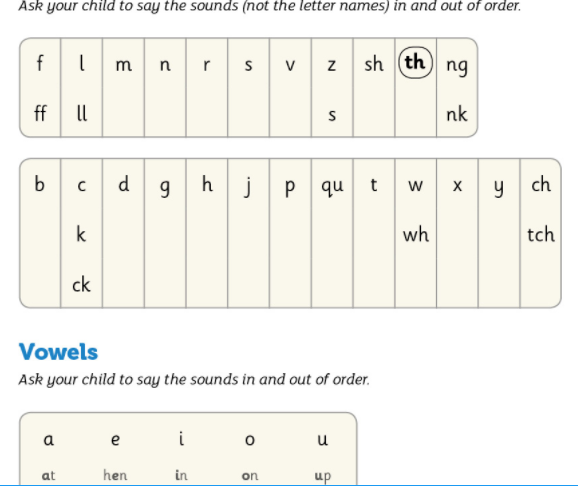 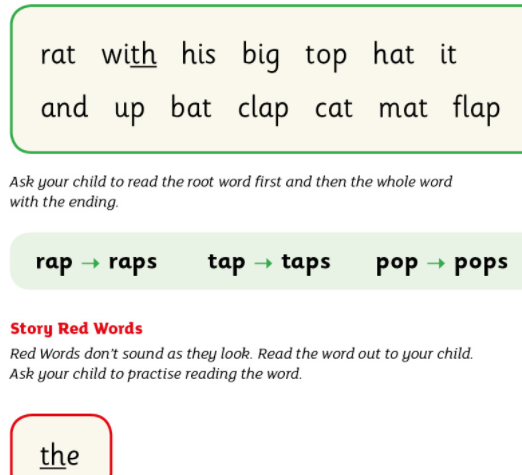 